PLAN I PROGRAM RADA DRUŠTVA  ODLAGALIŠTE d.o.o.  ZA 2023. GODINU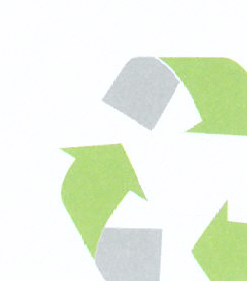 prosinac 2022.1. UVODODLAGALIŠTE D.O.O. za upravljanje odlagalištem komunalnog otpada sa sjedištem u Novoj Gradiški, Ivana Gundulića 15D (u daljnjem tekstu: Društvo), upisano je u sudski registar  11. studenog 2009. godine, o čemu je izdano Rješenje Trgovačkog suda u Slavonskom Brodu, broj Tt-09/679-2. Jedini osnivač Društva je tvrtka Slavča d.o.o. Temeljni kapital pri osnivanju Društva iznosi 20.000 knDana 31.10.2013. godine, u sudski registar izvršen je upis promjene člana Društva te promjene odredbi izjave o osnivanju subjekta, o čemu je izdano Rješenje Trgovačkog suda u Osijeku, Stalna služba u Slavonskom Brodu, broj Tt-13/4737-2. Ovim promjenama osnivač i jedini član društva postaje grad Nova Gradiška.Dana 04.09.2015. godine, izvršeno je povećanje temeljnog kapitala za 1.300.000 kn sredstvima Društva te je isto upisano u sudski registar, o čemu je izdano Rješenje Trgovačkog suda u Osijeku, Stalna služba u Slavonskom Brodu, broj Tt-15/4794-2.Od osnivanja do 31.12.2013.godine, Društvo je imalo jednog zaposlenog djelatnika i osnovna djelatnost bila je projektiranje i nadzor nad gradnjom.Od 01.01.2014.godine,  Društvo preuzima djelatnost skupljanja i prijevoza otpada koja se izdvaja iz tvrtke Slavča d.o.o. (VODOVOD ZAPADNE SLAVONIJE d.o.o.)  te i preuzima djelatnike zaposlene na poslovima vezanima uz navedenu djelatnost.Dana 07.02.2018. godine izvršena je promjena odredbi izjave o osnivanju subjekta o čemu je izdano Rješenje Trgovačkog suda u Osijeku Stalna služba u Slavonskom Brodu broj Tt-18/780-2 kojim je dodan organ društva, sastav i biranje članova Nadzornog odbora.Dana 22.03.2018. godine izvršena je promjena članova nadzornog odbora subjekta o čemu je izdano Rješenje Trgovačkog suda u Osijeku Stalna služba u Slavonskom Brodu broj Tt-18/1789-2. Dana 06.06.2018. godine izvršena je promjena članova nadzornog odbora subjekta o čemu je izdano Rješenje Trgovačkog suda u Osijeku Stalna služba u Slavonskom Brodu broj Tt-18/3693-2.Dana 28.06.2018. godine izvršena je promjena člana uprave subjekta o čemu je izdano Rješenje Trgovačkog suda u Osijeku Stalna služba u Slavonskom Brodu broj Tt-18/3990-2.Dana 08.07.2019. godine izvršena je promjena djelatnosti unutar predmeta poslovanja, pristupanje člana društvu, promjena oblika akta o osnivanju o čemu je izdano Rješenje Trgovačkog suda u Osijeku Stalna služba u Slavonskom Brodu broj Tt-19/3957-2Dana 16.01.2020. godine izvršena je promjena sjedišta, promjena osobnih podataka, promjena odredbi društvenog ugovora, promjena članova nadzornog odbora subjekta o čemu je izdano Rješenje Trgovačkog suda u Osijeku Stalna služba u Slavonskom Brodu broj Tt-20/122-2.Matični broj subjekta : 050047527OIB Društva : 97575612726Temeljni kapital Društva: 1.320.000,00 knOsnivači/članovi Društva su GRAD NOVA GRADIŠKA, Nova Gradiška, Trg kralja Tomislava 1 (OIB 08658615403); OPĆINA CERNIK, Cernik, Frankopanska 117 ( OIB 74837079406 ); OPĆINA DRAGALIĆ, Dragalić, Trg Sv. Ivana Krstitelja 2 ( OIB 19465604393 ); OPĆINA REŠETARI, Rešetari, Vladimira Nazora 30 (OIB 38998689292 ); OPĆINA STARA GRADIŠKA, Stara Gradiška, Trg hrvatskih branitelja 1 ( OIB 33364136650 ).Osoba ovlaštena za zastupanje je Marijan Furić, Davor, Strma 33 ( OIB 30995240716 ), zastupa Društvo pojedinačno i samostalno.Osnovna djelatnost društva je:3811 Skupljanje neopasnog otpada2. OPIS DJELATNOSTI2.1. SKUPLJANJE I PRIJEVOZ  KOMUNALNOG OTPADADruštvo je 15.05.2015. godine od Upravnog odjela za komunalno gospodarstvo i zaštitu okoliša Brodsko-posavske županije ishodilo DOZVOLU ZA GOSPODARENJE OTPADOM. Društvo je 23.01.2018. godine ishodilo i RJEŠENJE O REVIZIJI DOZVOLE ZA GOSPODARENJE OTPADOM, koje vrijedi do 31.12.2022. godine.Društvo obavlja „javnu uslugu prikupljanja miješanog i biorazgradivog komunalnog otpada“ i ostale usluge vezane uz navedenu, a sve  sukladno Zakonu o  gospodarenju otpadom (U daljnjem tekstu: ZGO, NN 84/21). Prema Pravilniku o gospodarenju otpadom NN 106/22.2.2. UPRAVLJANJE DEPONIJEM ŠAGULJE-IVIK (deponij neopasnog otpada)Društvo upravlja deponijem neopasnog otpada Šagulje-Ivik, koji je u vlasništvu grada Nove Gradiške.Društvo je 29.08.2016. godine za postojeće odlagalište otpada „Šagulje-Ivik“, na k.č.826, k.o. Prvča, ishodilo od Ministarstva zaštite okoliša i prirode, RJEŠENJE O OKOLIŠNOJ DOZVOLI te je upisano u Očevidnik okolišnih dozvola, te vrijedi deset godina.3. ORGANIZACIJA DRUŠTVA I LJUDSKI POTENCIJALIOdlagalište d.o.o. organizirano je prema Zakonu u trgovačkim društvima kao društvo s ograničenom odgovornošću. Društvo zastupa i predstavlja uprava koja se sastoji od jednog člana, direktora kojeg na rok od 4 godine imenuje skupština. Skupštinu društva čini pet članova odnosno Gradonačelnik grada Nove Gradiške, te općinski načelnici općina Cernik, Dragalić, Rešetari i Stara Gradiška. U Društvu djeluje nadzorni odbor od 22.03.2018. godine, s ukupno pet članova NO.Sjedište Društva je na adresi Ivana Gundulića 15D i nalazi se u novom vlastitom prostoru na I.katu tržnog centra.  Društvo obavlja djelatnost na dvije lokacije:u prostorima tvrtke Odlagalište d.o.o., Ivana Gundulića 15D na deponiji neopasnog otpada Šagulje-Ivik u PrvčiTemeljni kapital društva do 2015. godine iznosio je 20.000,00 kn, a u 2015. godini povećan je za 1.300.000,00 kn sredstvima iz dobiti društva. Vrijednost vlasničkih udjela se u 2019. godini promijenila na način da je grad Nova Gradiška 92% vlasnik tvrtke Odlagalište d.o.o. a po 2% vlasnici su ostale Općine (Cernik, Dragalić, Rešetari, Stara Gradiška).4. PLAN I PROGRAM RADA DRUŠTVA ODLAGALIŠTE d.o.o. ZA 2023. GODINUKako bismo uspostavili kvalitetniji i ekonomski učinkovitiji sustav sakupljanja komunalnog otpada na području grada Nove Gradiške, te ostalim JLS potrebno je poštivati  Zakon o gospodarenju otpadom (NN 84/21), Pravilnik o gospodarenju otpadom (NN 106/22), te Odluke o načinu pružanja javne usluge sakupljanja komunalnog otpada na područjima JLS-a na kojima tvrtka Odlagalište gospodari s komunalnim otpadom.Isti Zakoni nam nalažu smanjenje količine otpada koji se odlaže na odlagališta diljem lijepe naše, a sve zbog potpisa Direktive 1999/31, o odlagalištima otpada, za koje je Republika Hrvatska potpisala Ugovoru o pristupanju u Europsku Uniju, te je istom  utvrđeno prijelazno razdoblje u gospodarenju otpadom. Istim zakonima su propisani ciljevi za komunalni i građevni otpad. Ciljevi gospodarenja otpadom propisuju se radi poticanja prelaska na gospodarstvo koje je u većoj mjeri kružno i u kojima se što dulje zadržava vrijednost proizvoda, materijala i resursa, a stvaranje otpada sa svodi na najmanju moguću mjeru. U svrhu doprinosa kružnog gospodarstva, RH treba ostvariti slijedeće ciljeve.Najmanje 55 % mase komunalnog otpada mora se oporabiti recikliranjem i pripremom za ponovnu upotrebu do 2025.Najmanje 60 % mase komunalnog otpada mora se oporabiti recikliranjem i pripremom za ponovnu upotrebu do 2030.Najmanje 65 % mase komunalnog otpada mora se oporabiti recikliranjem i pripremom za ponovnu upotrebu do 2035.Stoga, u cilju smanjenja količine komunalnog otpada kod korisnika usluge,  istima smo osigurali mogućnost odvojene predaje otpada na njegovom obračunskom mjestu, putem spremnika ili putem reciklažnog dvorišta, te postavljanjem spremnika na javnim površinama (zeleni otoci) i odvozom glomaznog otpada. Iz tog razloga je Fond za zaštitu okoliša i energetske učinkovitosti objavio JAVNI POZIV za iskaz interesa za nabavu spremnika za odvojeno prikupljanje komunalnog otpada. Sve JLS i gradovi su imale mogućnost javiti se na javni poziv Fonda za nabavu spremnika za odvojeno prikupljanje otpada iz komunalnog otpada i to: biorazgradivog komunalnog otpada (otpadni papir, karton i biootpad) i reciklabilnog komunalnog otpada (otpadna plastika, otpadno staklo i otpadni tekstil).4.1. NABAVA KOMUNALNE OPREME – PVC KANTEU ovom slučaju su nabavljeni spremnici volumena 120 litara  plave i žute boje za odvojeno prikupljanje otpadnog papira i otpadne plastike. Također su nabavljeni i kontejneri volumena od 1100 litara za popunu zelenih otoka. Na svim zelenim otocima na području grada Nova Gradiška  omogućeno je  odlaganja staklene ambalaže, metala i tekstila. U 2023. godini plan je ići u nabavu kućnih kompostera za kompostiranje zelenog otpada u vlastitom domu. Nabavljeni komposteri će biti dani na korištenje našim korisnicima koji žele kompostirati zeleni otpad u vlastitom domu. Za tu namjenu izdvojiti će se cca 100.000,00 kn. Očekujemo sufinanciranje od strane Fonda.4.2. IZGRADNJA BOKSOVA ZA ODLAGANJE OTPADA NA LOKACIJI URIJEKako bismo uveli bolji način naplate i bolji način odlaganja komunalnog otpada na lokaciji Urije odnosno kod višestambenih zgrada tvrtka Odlagalište uz financijsku potporu Grada Nove Gradiške i raznih Fondova EU planira izgraditi zatvorene boksove za odlaganje miješanog komunalnog otpada, plastike i papira. Boksovi su zatvorenog tipa dimenzije 4, 65 x 1,75 m. Svaki korisnik će dobiti ključ kojim ulazi u boks i odlaže otpad u predviđeni spremnik. Svaki korisnik višestambenih zgrada će koristiti vrećicu od 20 i 40 litara za odlaganje miješanog komunalnog otpada. Vrećice će se moći kupiti na blagajni društva. Za navedeni projekt u 2023. godini osigurati će se cca 500.000,00 kn.4.3. NABAVA NOVOG KOMUNALNOG VOZILASastavni element funkcioniranja ekološki održivog sustava gospodarenja otpadom su komunalna vozila  za prijevoz otpada sakupljenog od korisnika javne usluge. Tvrtka Odlagalište d.o.o. ima u planu za 2023. godinu ići u financiranje komunalnog vozila putem financijskog leasinga za perioda od 60 mjeseci.  Nabavna vrijednost navedenog vozila je cca 1.600.000,00 kn. Očekujemo sufinanciranje od strane Fonda za zaštitu okoliša i energetsku učinkovitost.4.4. RECIKLAŽNO DVORIŠTEReciklažno dvorište na lokaciji Šagulje -  Ivik radi svakim radnim danom. Na reciklažno dvorište svi naši korisnici (fizičke osobe) mogu zbrinuti 48 vrsta komunalnog otpada bez naknade. Također i pravne osobe mogu zbrinuti svoj otpad u reciklažnom dvorištu ali uz naplatu prema važećem troškovniku tvrtke Odlagalište d.o.o. Na istom reciklažnom dvorištu se preuzimaju i povratne boce uz naknadu od 0,5 kn po komadu. Cilj nam je u 2023. godini povećati broj preuzetih boca, i povećati količinu zbrinjavanje razvrstanog otpada. 4.5. SORTIRNICAKako realizacija izgradnje županijskog centra za gospodarenje otpada kasni, tako je sve više zahtjeva za izgradnjom sortirnice na odlagalištu Šagulje-Ivik. Stoga je izrađena projektno-tehničke dokumentacije za izgradnju sortirnice, pri kojoj će se izdvajati korisne komponente otpada (papir, plastika, staklo…), te privremeno skladištiti u reciklažnom dvorištu. Prostor za sortirnicu predstavlja objekt gdje će biti smješteno multifunkcionalno postrojenje za sortiranje i obredu otpada, te prostor za manipulaciju i privremeno skladištenje izdvojenih reciklabilnih dijelova. Buduća sortirnica bih trebala imati prihvatni spremnik u kojeg komunalno vozilo prekrcava sakupljeni otpad, poslije prihvatnog spremnika postavlja se traka za podizanje otpada u rotaciono sito. Rotaciono sito služi za izdvajanje ( prosijavanje) manjih dijelova otpada. Nakon rotacionog sita postavlja se dodatni spremnika s pokretnom podiznom trakom koja šalje otpad na liniju za sortiranje, te se postavlja i magnetna traka za odvajanje feromagnetičnih materijala.  Izdvojene komponente otpada (neupotrebljivi otpad) stavlja se u kontejnera od 1100 litara i isti se odvozi na odlagalište, a korisni otpad se šalje na automatsku prešu gdje se preša i viličarom odvozi na skladište. Tvrtka Odlagalište d.o.o. je spremna za prijavu na natječaj za izgradnju sortirnice uz sufinanciranje raznih fondova EU. 4.6. KOMPOSTANAProstor za kompostiranje  potrebno je izgraditi također na lokaciji odlagališta Šagulje-Ivik, na kojem bi se zbrinjavao otpad iz vrtova, parkova, otpad iz groblja, otpad sa tržnica te biorazgradivi otpad iz domaćinstva. Prostor za kompostiranje je natkrivena asfaltirana površina s uređenim sustavom za prikupljanje oborinskih voda i nepropusnim bazenom za prihvat oborinskih voda. Na izgrađenu površinu se odlaže biorazgradivi otpad, po potrebi usitnjava te formira u kompostnu hrpu i kontrolira proces. Kompostnu hrpu je potrebno prevrtati radi prozračivanja, otklanjanja neugodnih mirisa i suvišne vlage. Kada kompostna hrpa sazrije ista se prosijava te koristi u hortikulturi i poljoprivrednim površinama. Sva potrebna dokumentacija za izgradnju Kompostane je ishođena. Očekujemo u 2023. godini javni natječaj za izgradnju iste uz sufinanciranje fondova EU.4.7. IZGRADNJA  ZGRADE ZA TEHNIČKO OSOBLJE I VOZILATvrtka Odlagalište d.o.o.  je krenula u izradu projektno-tehničke dokumentacije za ishođenje lokacijske i građevinske dozvole, te planira na lokaciji Šagulje-Ivik u 2023. godini izgraditi zgradu za tehničko osoblje i vozila. Navedena zgrada će se sastojati od prostora za zaposlenike, mehaničke radione, te deset natkrivenih garažnih mjesta za komunalna vozila. Procjena troškova za realizaciju navedenog projekta je cca 1.500.000,00 kn. projekt će se financirati vlastitim sredstvima.4.8. POVEĆANJE OSOBNOG DOHOTKATemeljem Kolektivnog ugovora te odluke Vlade RH u 2023. godini se povećava minimalna plaća na iznos 700 eura bruto. Kako je u kolektivnom ugovoru predviđeno da se osobni dohodak množi na način da se minimalna plaća pomnoži s koeficijentom složenosti pojedinog radnog mjesta. U 2023. godine se očekuje da će tvrtka Odlagalište d.o.o. morati povećati ukupne troškove za isplatu plaće za cca 500.000,00 kn u odnosu na 2022. godinu.4.9. POVEĆANJE PRIHODA OD PRISILNE NAPLATETvrtka Odlagalište d.o.o. ima ozbiljnih problema po pitanju prisilne naplate potraživanja od korisnika usluge  za izvršenu uslugo odvoza komunalnog otpada. U 2023. godini biti će otvoreno novo radno mjesto za kontrolu prisilne naplate, odnosno za pripremu ovrha. Plan je postojećeg djelatnika osposobiti za rad na prisilnoj naplati. 4. 10. ZAPOŠLJAVANJE NOVIH DJELATNIKAU 2023. godini u tvrtki Odlagalište d.o.o. nije predviđeno novo zapošljavanje djelatnika. Također u 2023. godini ne očekuje se smanjenje broja zaposlenih.	4.11.  SANACIJA POSTOJEĆE  I PROŠIRENJE NOVE ODLAGALIŠNE PLOHEU 2023. godini plan je izraditi projektno-tehničku dokumentaciju za ishođenje Lokacijske i Građevinske dozvole za sanaciju i zatvaranje postojeće odlagališne plohe i proširenje odnosno izgradnja nove odlagališne plohe. U navedeni projekt uključen je Grad Nova Gradiška i Fond za zaštitu okoliša i energetsku učinkovitost. U ovom projektu tvrtka Odlagalište d.o.o. će sudjelovati po potrebi.U Novoj Gradiški, 20.12.2022.                                                                                                                                  Direktor:                                                                                                          _______________________      Marijan Furić, dipl.ing.Ur.br: 2022-INT-064